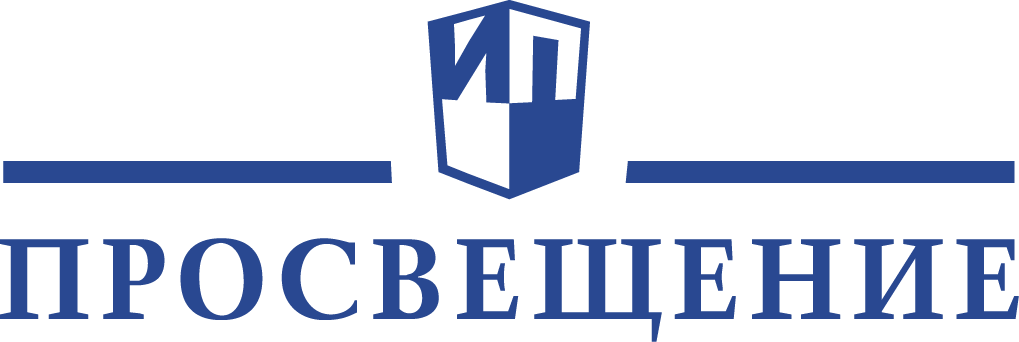 Уважаемые коллеги!Приглашаем вас на вебинары для учителей, методистов, воспитателей, педагогов-психологов, преподавателей, студентов, руководителей образовательных организаций, а также родителей. Каждого участника вебинара ждет именной сертификат в электронном виде.Расписание вебинаров на апрель 2019 г.01.04.20199:30–11:00Начальная школаКонцепция УМК по музыке «К вершинам музыкального искусства»Красильникова Марина Станиславовна, кандидат педагогических наук, ведущий научный сотрудник лаборатории музыкального искусства ФГБНУ «Институт художественного образования и культурологии Российской академии образования», автор УМК по музыке «К вершинам музыкального искусства»Ссылка для участия: https://events.webinar.ru/12290983/219613701.04.201911:00–13:00Начальная школаСистема обучения орфографии (характеристика общих подходов) в образовательной системе «Гармония»Соловейчик Марина Сергеевна, кандидат педагогических наук, профессор, автор и руководитель авторского коллектива учебно-методического комплекта по обучению грамоте и русскому языку для начальной школы; Кузьменко Надежда Сергеевна, кандидат педагогических наук, доцентСсылка для участия: https://events.webinar.ru/12290983/219615101.04.201914:00–16:00Начальная школаАнализируем ФПУ: делаем правильный выбор. Завершенная предметная линия «Русский язык» (УМК «Школа России» и УМК «Перспектива»)Тюрина Наталья Петровна, ведущий методист редакции русского языка и литературного чтения Центра начального образования издательства «Просвещение»Ссылка для участия: https://events.webinar.ru/12290983/220820701.04.201916:00–17:30ЭкологияМетодическая поддержка учителя: технологические подходы для реализации УМК «Экология» (10–11 классы)Аргунова Марина Вячеславовна, доктор педагогических наук, кандидат биологических наук, Заслуженный учитель РФ, ведущий эксперт Управления профессионального роста педагогических кадров ГАОУ ДПО МЦРКПО; Плюснина Татьяна Анатольевна, кандидат химических наук, эксперт ГАОУ ДПО МЦРКПОСсылка для участия: https://events.webinar.ru/12290983/219617702.04.20199:30–11:00Немецкий языкСовременные подходы к организации контроля с УМК «Горизонты» для 10-11 классовОльховик Мария Юрьевна, ведущий редактор редакции немецкого языка Центра лингвистического образования издательства «Просвещение»Ссылка для участия: https://events.webinar.ru/12290983/212423702.04.201911:00–13:00Начальная школаРеализация системно-деятельностного подхода в УМК по музыке «К вершинам музыкального искусства» в образовательной системе «Гармония»Красильникова Марина Станиславовна, кандидат педагогических наук, ведущий научный сотрудник лаборатории музыкального искусства ФГБНУ «Институт художественного образования и культурологии Российской академии образования», автор УМК по музыке «К вершинам музыкального искусства»Ссылка для участия: https://events.webinar.ru/12290983/219618902.04.201913:00–15:00МатематикаМетодика изучения уравнений и неравенств с модулем (с использованием УМК авторского коллектива под руководством А.Г. Мордковича)Александрова Лидия Александровна, соавтор УМК «Алгебра» под редакцией Мордковича А.Г., отличник народного просвещения, учитель математики высшей категории ГБОУ «Школа № 1561» г. Москвы Ссылка для участия: https://events.webinar.ru/12290983/220888702.04.201914:00–16:00ОРКСЭУчителю курса «Основы светской этики». Методические рекомендации к уроку «В тебе рождается патриот и гражданин»Пустовойт Юлия Владимировна, кандидат философских наук, методист Центра художественно-эстетического и физического образования издательства «Просвещение»Ссылка для участия: https://events.webinar.ru/12290983/219619303.04.20199:30–11:00Начальная школаИнтеграция естественно-научного, обществоведческого и исторического содержания в курсе «Окружающий мир» в образовательной системе «Гармония»Поглазова Ольга Тихоновна, кандидат педагогических наук, доцент, лауреат премии Н. К. Крупской, победитель конкурса по созданию учебной литературы нового поколения для средней школы, автор учебно-методического комплекта по предметной линии «Окружающий мир» для начальной школыСсылка для участия: https://events.webinar.ru/12290983/219619503.04.201911:00–13:00Дошкольное образованиеФГОС ДО: программа «Радуга». Художественно-эстетическое развитие. Знакомство с изобразительным искусством. Возможности музейной педагогикиСоловьёва Елена Викторовна, кандидат педагогических наук, научный руководитель программы «Радуга», психолог, доцент, генеральный директор и руководитель образовательных программ психологического центра поддержки семьи «Контакт»Ссылка для участия: https://events.webinar.ru/12290983/212251903.04.201914:00–16:00Начальная школаМетодические инновации в курсе математики 1–4 классов (образовательная система  «Гармония»)Истомина Наталия Борисовна, доктор педагогических наук, профессор, лауреат премии Правительства Российской Федерации в области образования, автор учебников и учебно-методических пособий по математикеСсылка для участия: https://events.webinar.ru/12290983/219620503.04.201916:00–17:30Немецкий язык«Волшебная грамматика» немецкого языка в начальной школеЗахарова Ольга Леонидовна, кандидат исторических наук, автор УМК «Вундеркинды» и «Вундеркинды Плюс» издательства «Просвещение», мультипликатор Немецкого культурного центра им. Гёте, член президиума ассоциации учителей немецкого языка г. Москвы, автор пособий по развитию базовых компетенций в процессе работы с аутентичным текстом; Соколова Александра Сергеевна, учитель немецкого языка ГБОУ «Школа № 2054» г. МосквыСсылка для участия: https://events.webinar.ru/12290983/221080904.04.201914:00–16:00БиологияОсобенности методического аппарата УМК по биологии, вошедшие в новый Федеральный перечень учебниковТокарева Марина Викторовна, ведущий методист редакции биологии и естествознания Центра естественно-математического образования издательства «Просвещение»Ссылка для участия: https://events.webinar.ru/12290983/200323704.04.201916:00–17:30ФизикаЧто такое рефлексия и как её осуществлять на уроках физикиКошкина Анжелика Васильевна, учитель физики высшей квалификационной категории, методист кафедры теории и методики предмета Архангельского областного института развития образования, почётный работник общего образования российской федерации, председатель государственной предметной комиссии ЕГЭ Архангельской области, победитель конкурса лучших учителей Российской Федерации (2006, 2012)Ссылка для участия: https://events.webinar.ru/12290983/219621905.04.201911:00–13:00Начальная школаНовый УМК по математике для начальной школы «Сферы» (авт. Миракова Т.Н., Пчелинцев С.В. и др.). Методические особенностиНикифорова Галина Владимировна, преподаватель методики математики Ногинского филиала ГБОУ ВО Московской области «Московский государственный областной университет», член авторского коллектива УМК «Математика» авторов Мираковой Т.Н., Пчелинцева С.В., Разумовского В. А. и др. (серия учебников «Сферы»)Ссылка для участия: https://events.webinar.ru/12290983/222146905.04.201914:30–16:00Немецкий языкОрганизация работы на уроке немецкого языка со шлейфовыми пособиями к УМК «Вундеркинды Плюс»Харыбина Дарья Юрьевна, редактор редакции немецкого языка Центра лингвистического образования издательства «Просвещение»Ссылка для участия: https://events.webinar.ru/12290983/221081708.04.20199:30–11:00Начальная школаРеализация системно-деятельностного подхода при формировании предметных знаний и метапредметных умений на уроках предмета «Окружающий мир» в образовательной системе «Гармония»Поглазова Ольга Тихоновна, кандидат педагогических наук, доцент, лауреат премии Н. К. Крупской, победитель конкурса по созданию учебной литературы нового поколения для средней школы, автор учебно-методического комплекта по предметной линии «Окружающий мир» для начальной школыСсылка для участия: https://events.webinar.ru/12290983/219625908.04.201914:00–16:00Начальная школаОсобенности работы по развитию речи младших школьников в курсе русского языка образовательной системы «Гармония»Соловейчик Марина Сергеевна, кандидат педагогических наук, профессор, автор и руководитель авторского коллектива учебно-методического комплекта по обучению грамоте и русскому языку для начальной школы; Кузьменко Надежда Сергеевна, кандидат педагогических наук, доцентСсылка для участия: https://events.webinar.ru/12290983/219627508.04.201916:00–17:30БиологияДля чего мы проводим экскурсии на уроках биологииТокарева Марина Викторовна, ведущий методист редакции биологии и естествознания Центра естественно-математического образования издательства «Просвещение»Ссылка для участия: https://events.webinar.ru/12290983/219629108.04.201914:00–16:00МатематикаПодготовка к ВПР по математике средствами УМК издательства «Просвещение»Зубкова Екатерина Дмитриевна, ведущий методист Центра методической поддержки педагогов и образовательных организаций издательства «Просвещение»Ссылка для участия: https://events.webinar.ru/8478259/2228449 08.04.201916:00–17:30Проекты и творческие задания. Русский язык и литератураБондаренко Марина Анатольевна, кандидат педагогических наук, профессор кафедры филологии Академии труда и социальных отношений, член Союза писателей России	Ссылка для участия: https://video.1sep.ru/965 09.04.20199:30–11:00Начальная школаВзаимосвязь предметных и метапредметных умений в курсе математики 1–4 классов образовательной системы «Гармония»Истомина Наталия Борисовна, доктор педагогических наук, профессор, лауреат премии Правительства Российской Федерации в области образования, автор учебников и учебно-методических пособий по математикеСсылка для участия: https://events.webinar.ru/12290983/219632509.04.201911:00–13:00Дошкольное образованиеСредовый подход в реализации инновационных проектов ДОУАндреевская Елена Германовна, кандидат биологических наук, доцент кафедры естественно-научного образования ГБОУ ВО МО «Академия социального управления»Ссылка для участия: https://events.webinar.ru/12290983/220889709.04.201914:00–16:00ОРКСЭУчителю курса «Основы светской этики». Методические рекомендации к уроку «Человек – чело века»Пустовойт Юлия Владимировна, кандидат философских наук, методист Центра художественно-эстетического и физического образования издательства «Просвещение»Ссылка для участия: https://events.webinar.ru/12290983/219633309.04.201916:00–17:30Начальная школаПостановка и решение учебной задачи на уроках обучения грамоте в начальной школе. Часть 2Шушковская Александра Ивановна, педагог высшей категории, лауреат конкурса «Учитель года» г. Москвы, методист, сотрудник МЦРКПОСсылка для участия: https://events.webinar.ru/12290983/219633709.04.201916:00–17:30МатематикаОрганизация повторения на уроках алгебры 7–9 классов: промежуточного и итогового (с использованием УМК авторского коллектива под руководством Мордковича А.Г.)Мардахаева Елена Львовна, кандидат педагогических наук, грант г. Москвы в сфере образования, доцент кафедры общих математических и естественнонаучных дисциплин и методики преподавания ГБОУ ВО МО «Академия социального управления»Ссылка для участия: https://events.webinar.ru/12290983/221082710.04.20199:30–11:00Начальная школаКонцепция УМК по изобразительному искусству «Природа и художник» (дошкольный и школьный блок);Копцева Татьяна Анатольевна, доцент, кандидат педагогических наук, старший научный сотрудник ФГБНУ «Институт художественного образования и культурологии Российской академии образования»Ссылка для участия: https://events.webinar.ru/12290983/219634510.04.20199:30–11:00Изобразительное искусствоИзображение человека в основной школеНеменская Лариса Александровна, профессор кафедры изобразительного искусства, заместитель директора ГОУ ДПО «Центр непрерывного художественного образования» Департамента образования г. Москвы, член Союза художников России, автор УМК по изобразительному искусствуСсылка для участия: https://events.webinar.ru/12290983/219635310.04.201911:00–13:00Дошкольное образованиеУправление современной ДОО: Итоговые и отчетные мероприятия: цели и формыСоловьёва Елена Викторовна, кандидат педагогических наук, научный руководитель программы «Радуга», психолог, доцент, генеральный директор и руководитель образовательных программ психологического центра поддержки семьи «Контакт»; Горбунова Татьяна Александровна, ведущий методист редакции дошкольного образования Центра начального образования издательства «Просвещение»Ссылка для участия: https://events.webinar.ru/12290983/221083710.04.201914:00–16:00БиологияОрганизация внеурочной деятельности по предметам естественнонаучного цикла для учащихся 10–11 классов. Проблемы и перспективыТокарева Марина Викторовна, ведущий методист редакции биологии и естествознания Центра естественно-математического образования издательства «Просвещение»Ссылка для участия: https://events.webinar.ru/12290983/220893710.04.201916:00–17:30Начальная школаПояснительная записка к проекту и ее роль в поддержании высокой активности проектной работы школьников и в развитии их исследовательского мышленияМатвеева Наталия Владимировна, кандидат педагогических наук, научный руководитель и участник авторского коллектива, старший научный сотрудник ИОСО РАО, доцент кафедры лингвистики МИМ ЛМНК, преподаватель курса «Компьютерная лингвистика» (г. Москва)Ссылка для участия: https://events.webinar.ru/12290983/200517111.04.201911.00-13.00Дошкольное образованиеСпособы развития эмоционального интеллекта у дошкольников и младших школьниковОнишина Валентина Волевна, кандидат педагогических наук, доцент кафедры человековедения и физической культуры ГБОУ ВО МО «Академия социального управления», практический психолог, автор методических пособий для детей и педагогов ДООСсылка для участия: https://events.webinar.ru/12290983/219637311.04.201914:00–16:00Начальная школаПрофилактика дисграфии младших школьников средствами системы развивающего обучения Д.Б. Эльконина – В.В. ДавыдоваЕфременкова Елена Вячеславовна, учитель-логопед МБОУ «Школа-гимназия» г. Ярцево Смоленской области Ссылка для участия: https://events.webinar.ru/12290983/219640111.04.201916:00–17:30АстрономияРешение задач по теме «Строение и эволюция Вселенной»Кузнецов Михаил Владимирович, член ассоциации учителей астрономии, преподаватель физики МОУ «Гимназия №1» г. Жуковский Московской областиСсылка для участия: https://events.webinar.ru/12290983/222031111.04.201916:00–17:30ФизикаИсследование ситуаций, встречавшихся в заданиях ЕГЭ по физикеГенденштейн Лев Элевич, кандидат физико-математических наук, учитель-методист высшей квалификационной категории, ведущий автор УМК по физике для 7–11 классов Ссылка для участия: https://events.webinar.ru/12290983/219640912.04.201911:00–13:00Начальная школаО терминах и понятияхЧудинова Елена Васильевна, кандидат психологических наук, лауреат премии Президента РФ в области образования, международный эксперт в области образования, автор учебников по окружающему миру для начальной школы, ведущий научный сотрудник лаборатории психологии младшего школьника ФГБНУ «Психологический институт» РАОСсылка для участия: https://events.webinar.ru/12290983/219651712.04.201914:00–16:00АстрономияРешение задач по теме «Современные проблемы астрономии»Кузнецов Михаил Владимирович, член ассоциации учителей астрономии, преподаватель физики МОУ «Гимназия №1» г. Жуковский Московской областиСсылка для участия: https://events.webinar.ru/12290983/222031515.04.20199:30–11:00Немецкий языкОрганизация самостоятельной работы учащихся на основе УМК «Горизонты» для 10–11 классовБажанов Александр Евгеньевич, заместитель директора Института иностранных языков Государственного автономного образовательного учреждения высшего образования г. Москвы «Московский городской педагогический университет» (ГАОУ ВО МГПУ) по учебной работе, член рабочей группы Федеральной комиссии по разработке контрольных измерительных материалов по немецкому языку Единого государственного экзамена по иностранным языкам, автор издательства «Просвещение»Ссылка для участия: https://events.webinar.ru/12290983/221085715.04.201911:00–13:00Начальная школаТехнология обучения решению задач в курсе математики 1–4 классов    в образовательной системе «Гармония»Истомина Наталия Борисовна, доктор педагогических наук, профессор, лауреат премии Правительства Российской Федерации в области образования, автор учебников и учебно-методических пособий по математикеСсылка для участия: https://events.webinar.ru/12290983/219652315.04.201914:00–16:00Начальная школаУчебники математики для начальной школы издательства «Просвещение»: о новом ФПУИгушева Ирина Александровна, ведущий методист Центра начального образования издательства «Просвещение»Ссылка для участия: https://events.webinar.ru/12290983/211472315.04.201916:00–17:30Английский языкОбучаем чтению с новым УМК «Сферы» по английскому языкуСмирнова Елена Юрьевна, учитель английского языка высшей категории ГБОУ города Москвы «Школа с углубленным изучением английского языка №1282», соавтор УМК «Сферы», заслуженный учитель РФ, лауреат «Гранта Москвы» в области наук и технологий в сфере образования, почетный работник общего образованияСсылка для участия: https://events.webinar.ru/12290983/221089316.04.201911:00–13:00ОРКСЭУчителю курса «Основы светской этики». Методические рекомендации к уроку «Слово, обращенное к себе»Пустовойт Юлия Владимировна, кандидат философских наук, методист Центра художественно-эстетического и физического образования издательства «Просвещение»Ссылка для участия: https://events.webinar.ru/12290983/219652516.04.201914:00–16:00Немецкий языкСтруктура и содержание урока в контексте межкультурной дидактики (УМК «Вундеркинды Плюс»)Яковлева Любовь Николаевна, кандидат педагогических наук, доцент, исполнительный директор фонда Rhein-Ruhr-Russland, автор УМК «Вундеркинды Плюс» для 5 классаСсылка для участия: https://events.webinar.ru/12290983/221090116.04.201916:00–17:30Финансовая грамотностьФинансовая грамотность. Сотрудничество с государством. Создайте свой стартап (розыгрыш трех пособий)Толкачева Светлана Владимировна, заместитель Президента-Председателя Правления  АО БМ-Банк (Группа ВТБ)Ссылка для участия: https://events.webinar.ru/12290983/220894917.04.201914:00–16:00Начальная школаКаналы восприятия информацииМатвеева Елена Ивановна, автор учебных пособий по русскому языку и литературному чтению для начальной школыСсылка для участия: https://events.webinar.ru/12290983/221090517.04.201914:00–16:00 Русский язык и литератураПроекты и творческие работы по русскому языку в 5–9 классах: содержание, технологии, критерии оценивания и многое другое;Бондаренко Марина Анатольевна, кандидат педагогических наук, профессор кафедры филологии Академии труда и социальных отношений, член Союза писателей РоссииСсылка для участия: https://events.webinar.ru/12290983/220823517.04.201916:00–17:30Начальная школаТезисы к проекту как инструмент подготовки к защите проекта и «Сборник тезисов» как групповой продукт проектной работы в начальной и основной школеМатвеева Наталия Владимировна, кандидат педагогических наук, научный руководитель и участник авторского коллектива, старший научный сотрудник ИОСО РАО, доцент кафедры лингвистики МИМ ЛМНК, преподаватель курса «Компьютерная лингвистика» (г. Москва)Ссылка для участия: https://events.webinar.ru/12290983/219659517.04.201916:00–17:30Немецкий языкСерия УМК «Вундеркинды Плюс»: формирование продуктивных компетенций (письмо)Радченко Олег Анатольевич, профессор, доктор филологических наук, профессор кафедры общего и сравнительного языкознания ФГБОУ ВО Московского государственного лингвистического университета, Заслуженный работник высшей школы РФ, автор УМК «Вундеркинды» и «Вундеркинды Плюс» издательства «Просвещение»Ссылка для участия: https://events.webinar.ru/12290983/221091318.04.201911:00–13:00Все предметыКлюч к успеху – предпрофессиональное образование школьниковТрубицын Владимир Алексеевич, руководитель по научно-технологической поддержке инноваций в образовании издательства «Просвещение»Ссылка для участия: https://events.webinar.ru/12290983/221884718.04.201914:00–15:30МатематикаПодготовка к ЕГЭ по геометрииСмирнов Владимир Алексеевич, профессор, доктор физико-математических наук, заведующий кафедрой элементарной математики и методики обучения математике Московского педагогического государственного университета, автор учебников по геометрии, входящих в Федеральный перечень учебников; награжден медалью «В память 850-летия Москвы»Ссылка для участия: https://events.webinar.ru/12290983/220890718.04.201916:00–17:30ФизикаПроектно-исследовательская деятельность при изучении оптических явлений (часть 2)Корнильев Игорь Николаевич, кандидат физико-математических наук, руководитель центра проектно-исследовательской и инновационной деятельности при ГАОУ АО ДПО «Институт развития образования», соавтор УМК по физике для 7–11 классовСсылка для участия: https://events.webinar.ru/12290983/220890919.04.201914:00–16.00Начальная школаОрганизация проектной деятельности младших школьников на уроках технологии образовательной системы «Гармония»Конышева Наталья Михайловна, доктор педагогических наук, профессор, почетный работник высшего профессионального образования РФ, лауреат премии Правительства Российской Федерации в области образования, автор учебников и учебно-методических пособий по курсу «Технология»Ссылка для участия: https://events.webinar.ru/12290983/219974919.04.201914:00–16:00МатематикаВероятность и статистика в УМК по математике издательства «Просвещение» (5-9 классы)Зубкова Екатерина Дмитриевна, ведущий методист Центра методической поддержки педагогов и образовательных организаций издательства «Просвещение»Ссылка для участия: https://events.webinar.ru/8478259/222693322.04.20199:30–11:00БиологияКак подготовиться к ОГЭ по биологии в сжатые сроки или экспресс-метод подготовки к ОГЭСкворцов Павел Михайлович, кандидат педагогических наук, доцент; руководитель городской экспериментальной площадки (ГЭП) «Формирование системы оценки качества образовательного процесса в современной школе» Московского центра качества образованияСсылка для участия: https://events.webinar.ru/12290983/219975322.04.201911:00–13:00Начальная школаМетодическая поддержка учителя в достижении предметных и метапредметных результатов образования на основе УМК «Литературное чтение» (образовательная система «Гармония») (продолжение)Кубасова Ольга Владимировна, кандидат педагогических наук, доцент, лауреат конкурса «Грант Москвы» в области наук и технологий в сфере образованияСсылка для участия: https://events.webinar.ru/12290983/219975522.04.201914:00–16:00Немецкий язык Стандарты работы на уроках в условиях ФГОС с УМК «Горизонты»: учебник и дополнительные компонентыГребенюков Сергей Геннадиевич, методист Центра лингвистического образования издательства «Просвещение»; Ольховик Мария Юрьевна, ведущий редактор редакции немецкого языка Центра лингвистического образования издательства «Просвещение»Ссылка для участия: https://events.webinar.ru/12290983/221092122.04.201914:00–16:00ФизикаРешение задач высокого уровня сложности ЕГЭ, 2-я частьПарфентьева Наталия Андреевна, кандидат физико-математических наук, профессор, учитель физики международной гимназии «Новые Вешки», автор издательства «Просвещение»Ссылка для участия: https://events.webinar.ru/12290983/219976322.04.201916:00–17:30Немецкий языкРабота с лексикой на уроках немецкого языка в начальной школе с УМК «Вундеркинды Плюс»Соколова Александра Сергеевна, учитель немецкого языка ГБОУ «Школа № 2054» г. МосквыСсылка для участия: https://events.webinar.ru/12290983/221092722.04.201916:00–17:30Особенности нового УМК по обществознанию для 6–11 классов Котовой О. А., Лисковой Т. Е.Лискова Татьяна Евгеньевна, кандидат педагогических наук, старший научный сотрудник Центра социально-гуманитарного образования ФБГНУ «Институт стратегии развития образования РАО»	Ссылка для участия: https://video.1sep.ru/975 23.04.20199:30–11:00ОРКСЭУчителю курса «Основы светской этики». Методические рекомендации к уроку «Природа – волшебные двери к добру и доверию» (1-е полугодие, раздел 3)Пустовойт Юлия Владимировна, кандидат философских наук, методист Центра художественно-эстетического и физического образования издательства «Просвещение»Ссылка для участия: https://events.webinar.ru/12290983/219976923.04.201911:00–13:00Дошкольное образованиеФормирование экологической культуры дошкольников по раздельному сбору отходов жизни и деятельности в ДООАндреевская Елена Германовна, кандидат биологических наук, доцент кафедры естественно-научного образования ГБОУ ВО МО «Академия социального управления»Ссылка для участия: https://events.webinar.ru/12290983/220891723.04.201914:00–16:00Биология Начальная школаФормирование мотивации учащихся на уроках «Окружающий мир» и «Биология» на примерах использования УМК «Школа России» и УМК «Линия жизни»Токарева Марина Викторовна, ведущий методист редакции биологии и естествознания Центра естественно-математического образования издательства «Просвещение»; Карацуба Ольга Владимировна, ведущий методист редакции естественно-математических предметов Центра начального образования издательства «Просвещение»Ссылка для участия: https://events.webinar.ru/12290983/221097123.04.201916:00–17:30Начальная школаПостановка и решение учебной задачи на уроках обучения грамоте в начальной школе. Часть 3Шушковская Александра Ивановна, педагог высшей категории, лауреат конкурса «Учитель года» г. Москвы, методист, сотрудник МЦРКПОСсылка для участия: https://events.webinar.ru/12290983/219977324.04.201916:00–17:30ФизикаЗадачи на графики в МКТ и их решение на урокахФедькушева Наталья Александровна, учитель физики ГБОУ «Школа № 507» г. МосквыСсылка для участия: https://events.webinar.ru/8478259/2226071 25.04.201911:00–13:00Немецкий языкСтандарты работы на уроке немецкого языка по ФГОС в условиях нового ФПУОльховик Мария Юрьевна, ведущий редактор редакции немецкого языка Центра лингвистического образования издательства «Просвещение»Ссылка для участия: https://events.webinar.ru/12290983/194238525.04.201914:00–16:00МатематикаПодготовка к ОГЭ по геометрииСмирнов Владимир Алексеевич, профессор, доктор физико-математических наук, заведующий кафедрой элементарной математики и методики обучения математике Московского педагогического государственного университета, автор учебников по геометрии, входящих в Федеральный перечень учебников; награжден медалью «В память 850-летия Москвы»Ссылка для участия: https://events.webinar.ru/12290983/221714125.04.201916:00–17:30Финансовая грамотностьКак организовать интерактивное обучение на уроках финансовой грамотности: рубрики «Учимся на практике», «Проводим дискуссию», «Создаем проект», «Вопросы и задания»Лавренова Екатерина Борисовна, кандидат педагогических наук, эксперт по образовательным программам проекта Минфина России по повышению финансовой грамотности, соавтор УМК по финансовой грамотностиСсылка для участия: https://events.webinar.ru/12290983/221093926.04.201911:00–13:00Начальная школаМетодика формирования вычислительных навыков, позволяющая одновременно повысить качество вычислений, решить комплекс проблем, связанных с УУД, и создать предпосылки для формирования устойчивого познавательного интереса;Александрова Эльвира Ивановна, доктор педагогических наук, автор УМК по математике для начальной школыСсылка для участия: https://events.webinar.ru/12290983/219977926.04.201914:00–16:00Французский языкОценка качества подготовки обучающихся на основе нового учебного пособия по французскому языку как второму иностранному языку «Контрольные и проверочные задания. 5–6 классы (линия «Синяя птица»)»Свиридова Ирина Ивановна, учитель французского языка ГБОУ «Школа №1449» г. Москвы; Шутова Юлия Алексеевна, учитель французского языка ГБОУ «Школа № 1248» г. МосквыСсылка для участия: https://events.webinar.ru/12290983/221201729.04.201914:00–16:00БиологияПочему сегодня модно вести здоровый образ жизни и что об этом написано в учебниках по биологииТокарева Марина Викторовна, ведущий методист редакции биологии и естествознания Центра естественно-математического образования издательства «Просвещение»Ссылка для участия: https://events.webinar.ru/12290983/220895129.04.201916:00–17:30Французский языкУсиление коммуникативно-деятельностного подхода с помощью раздела «Lectures» в обновленной версии учебника для 2 класса авторов Касаткиной Н.М., Белосельской Т.В. линии «Французский в перспективе»Белосельская Татьяна Васильевна, Заслуженный работник культуры РФ,  член Российского и Международного Союза журналистов,  ведущий эксперт  издательства «Просвещение», автор УМК  по французскому как второму иностранному языку для 5 класса линии «Синяя птица» и УМК по французскому языку для 2 класса линии «Французский в перспективе»Ссылка для участия: https://events.webinar.ru/12290983/221200530.04.201911:00–13:00Начальная школаМетодическое сопровождение работы учителя в УМК «Музыка к вершинам музыкального искусства» в образовательной системе «Гармония»Красильникова Марина Станиславовна, кандидат педагогических наук, ведущий научный сотрудник лаборатории музыкального искусства ФГБНУ «Институт художественного образования и культурологии Российской академии образования», автор УМК по музыке «К вершинам музыкального искусства»Ссылка для участия: https://events.webinar.ru/12290983/220892530.04.201914:00–16:00ОРКСЭУчителю курса «Основы светской этики». Методические рекомендации к уроку «Мой класс – мои друзья» (1 полугодие, раздел 4)Пустовойт Юлия Владимировна, кандидат философских наук, методист Центра художественно-эстетического и физического образования издательства «Просвещение»Ссылка для участия: https://events.webinar.ru/12290983/219979130.04.201914:00–15:30Содержательные изменения в учебниках по обществознанию для 6-11 классов. Боголюбова Л. Н и др.Акимова Елена Юрьевна, кандидат исторических наук, ведущий методист редакции истории, обществознания и права издательства «Просвещение»	Ссылка для участия: https://video.1sep.ru/977 
